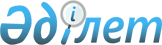 О мерах по организации социальных рабочих мест для целевых групп населения
					
			Утративший силу
			
			
		
					Постановление акимата Западно-Казахстанской области от 3 мая 2005 года № 149. Зарегистрировано Департаментом юстиции Западно-Казахстанской области 24 мая 2005 года за № 2930. Утратило силу - постановлением акимата Западно-Казахстанской области от 30 марта 2009 года № 89      Cноска. Утратило силу - Постановлением акимата Западно-Казахстанской области от 30.03.2009 № 89.      Руководствуясь Законами Республики Казахстан "О местном государственном управлении в Республике Казахстан", "О занятости населения", во исполнение постановления Правительства Республики Казахстан от 27 января 2005 года № 68 "Об утверждении Программы занятости населения Республики Казахстан на 2005-2007 годы" и установления дополнительных мер по социальной защите целевых групп населения, акимат области ПОСТАНОВЛЯЕТ:



     1. Утвердить (прилагаемые) Правила организации и финансирования социальных рабочих мест для трудоустройства безработных граждан из целевых групп населения согласно приложению (далее - Правила).



     2. Акимам районов и г. Уральска:

     1) обеспечить финансирования и открытия социальных рабочих мест;

     2) принять иные необходимые меры по реализации настоящего постановления.



     3. Контроль за исполнением настоящего постановления возложить на заместителя акима области Имангалиева А. С.      Аким области 

Утверждено

постановлением акимата области

от 3 мая 2005 года № 149 Правила

организации и финансирования социальных

рабочих мест для трудоустройства безработных

граждан из целевых групп населения     Настоящие Правила определяют порядок организации и финансирования социальных рабочих мест для трудоустройства безработных граждан из целевых групп населения, регулируют основные условия и систему расчетов с организациями (независимо от форм собственности), которые предоставят социальные рабочие места. 

1. Общие положения       1. Основные понятия, используемые в настоящих Правилах:

      1) социальное рабочее место - рабочие место, предоставляемое работодателями специально для трудоустройства безработных граждан из целевых групп населения, зарегистрированных в уполномоченных органах по вопросам занятости, с частичной компенсацией затрат работодателя на оплату труда принятых работников за счет средств местного бюджета;

      2) целевые группы - группы лиц, установленные Законом Республики Казахстан "О занятости населения", как испытывающие затруднения в трудоустройстве и требующие социальной защиты.

      2. На безработных, трудоустроенных на социальные рабочие места, распространяются законодательные акты Республики Казахстан о труде, пенсионном обеспечении и страховании.

      3. Направление безработных для трудоустройства на социальные рабочие места осуществляется уполномоченными органами по вопросам занятости. 

2. Порядок организации и трудоустройства

на социальные рабочие места      4. Социальные рабочие места для трудоустройства безработных граждан из целевых групп населения предоставляются или создаются предприятиями на условиях частичной оплаты труда принятых работников из средств местных (городского, районного) бюджетов.

      5. Перечень, отбор предприятий и организаций, которыми будут предоставлены или созданы социальные рабочие места, количество, сроки и условия финансирования социальных рабочих мест определяется акимами района (города) совместно с отделами занятости и социальных программ.

      6. При отборе предприятий предпочтение отдается предприятиям и организациям, гарантирующим в дальнейшем постоянное трудоустройство принятых на социальные рабочие места работников.

      7. Направление безработных на социальные рабочие места осуществляются районными, городскими уполномоченными органами по вопросами занятости с их согласия.

      8. - пункт исключен - Постановлением акимата Западно-Казахстанской области от 06.12.2005 № 399. 

3. Источники и условия финансирования

социальных рабочих мест      9. Источники финансирования социальных рабочих мест: средства работодателей и местный бюджет соответствующей административно-территориальной единицы.

      10. Уполномоченный орган по вопросам занятости заключает с работодателями договор на возмещение части заработной платы работника, принятого на социальное рабочее место, за счет средств городского (районного) бюджета.

      11. Расходы работодателей на оплату труда безработных, трудоустроенных на социальные рабочие места, из средств местного бюджета возмещаются в размере 50% процентов от установленной работнику заработной платы, но не менее минимальной заработной платы, установленной по республике, на срок не более шести месяцев.

      12. Перечисление бюджетных средств на компенсацию части оплаты труда принятого на социальное рабочее место работника производится на расчетные счета работодателей.

      13. Оплата труда безработных граждан, принятых на социальные рабочие места, осуществляется работодателем ежемесячно в соответствии с условиями индивидуального договора и зависит от количества, качества и сложности выполняемой работы.

      14. Работодатели, для возмещения расходов на оплату труда, представляют в уполномоченный орган по вопросам занятости в трeхдневный срок выписку из приказа о приеме на работу с указанием установленного ему оклада, ежемесячно табель учета рабочего времени.

      15. Оплата труда безработных, трудоустроенных на социальные рабочие места, производится за фактически выполненный объем работы или фактически отработанное время.

      16. Заработная плата, выплачиваемая безработным, трудоустроенным на социальные рабочие места, облагается налогом в установленном законодательством порядке.

      17. В случае досрочного расторжения индивидуального трудового договора с работником в соответствии с действующим законодательством Республики Казахстан, работодатель уведомляет уполномоченный орган, предоставив копию приказа об увольнении работника в трехдневный срок.

      18. Ответственность за не целевое использование бюджетных средств, предназначенных для частичной компенсации на оплату труда безработных, поступивших на расчетный счет предприятия, несет ответственность работодатель в соответствии с действующим законодательством Республики Казахстан. 

4. Контроль за порядком организации

и финансирования социальных рабочих мест      19. Контроль за соблюдением Правил организации, финансирования социальных рабочих мест и трудоустройства безработных осуществляется уполномоченным органом и другими государственными органами в пределах их компетенции, в порядке установленном законодательством Республики Казахстан.
					© 2012. РГП на ПХВ «Институт законодательства и правовой информации Республики Казахстан» Министерства юстиции Республики Казахстан
				